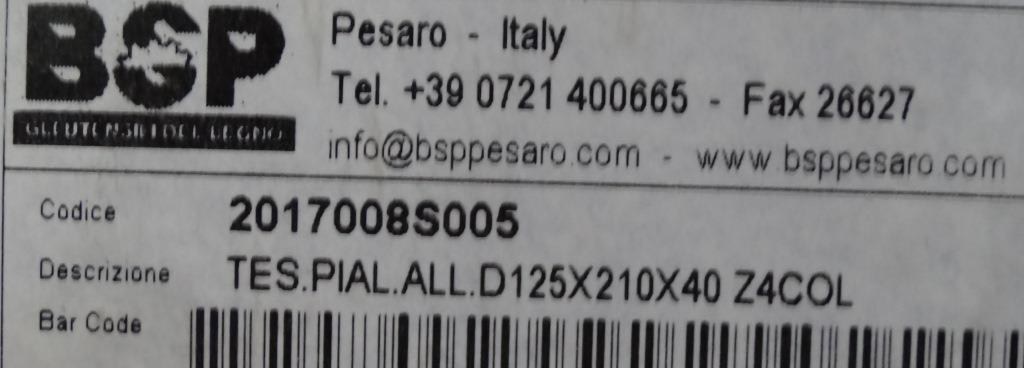 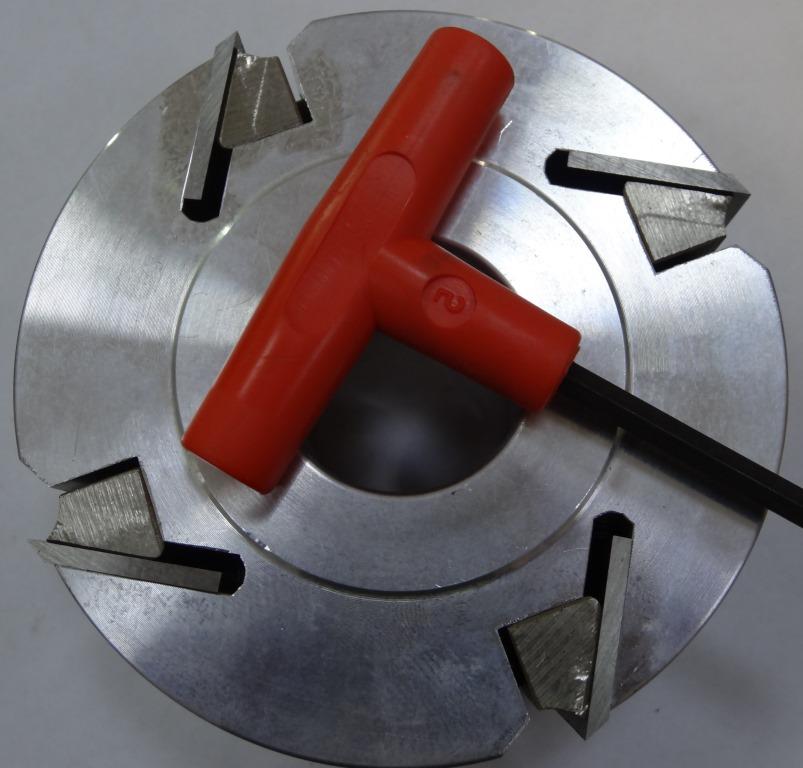 Код из 1САртикулНаименоваие/ Бренд/ПоставщикТехнические характеристикиГабаритыД*Ш*В,ммМасса,грМатериалМесто установки/НазначениеF00256132017008S005Ножевая головка строгальная легк. 125*210*40 Z=4 (BSP)125*210*40 Z=46000металл4-х сторонние станки  /производство погонажных изделийF00256132017008S005125*210*40 Z=46000металл4-х сторонние станки  /производство погонажных изделийF00256132017008S005     BSP125*210*40 Z=46000металл4-х сторонние станки  /производство погонажных изделий